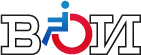 ДАЙДЖЕСТ СМИосновных тем по инвалидностис 16 по 22 января 2021 г.Москва22 января 2021 г.СодержаниеВсероссийское общество инвалидов	419.01.2021, РИА Новости. «Льготы для семей с ребенком-инвалидом: кому и какая поддержка положена»	419.01.2021, «Гудок». «Электронным билетам снимают ограничения»	719.01.2021, «Рифей – Пермь». «Равные возможности: как в Перми находят работу для инвалидов»	820.01.2021, Вести Тамбов. «Первый в Черноземье Центр обучения и обеспечения инвалидов ТСР открыли в Тамбове»	1021.01.2021, «Омск-информ». «В Омске для колясочников пригодны 25 % автобусов и троллейбусов»	1116.01.2021, «Вслух.ру» (Тюменская область). «Баскетбол, армрестлинг и бочче: тюменцам с ОВЗ рассказывают о спорте»	1320.01.2021, издание "Тюменская линия". «Отборочный тур чемпионата России по джакколо прошел в Тюмени»	1418.01.2021, «ПортНьюс» (Санкт-Петербург). «Новый паром для сообщения с Калининградом - какой он?»	1418.01.2021, газета «Копейский рабочий» (Челябинская область). «Еще один магазин в Копейске стал доступным для инвалидов»	1620.01.2021, газета "Нижегородская правда". «Онлайн-фестиваль «Нужный люди» прошёл в Нижегородской области»	1621.01.2021, «Вести Мурман». «Северяне представили Мурманскую область по игре в джакколо в Германии»	19Нормативно-правовое поле, высказывания представителей власти	2018.01.2021, ИА «Финмаркет» (Москва). «Путин поручил правительству представить предложения по расширению программ субсидирования авиаперевозок»	2018.01.2021, Российская газета. «Морозная, весенняя»	2019.01.2021, «Известия». «Минтруд выступил за продление упрощенного получения инвалидности»	2418.01.2021, «Известия». «Минтруд предложил опробовать удаленную медико-социальную экспертизу»	2521.01.2021, «Российская газета». «Приказ Министерства труда и социальной защиты Российской Федерации от 15.12.2020 г. № 898н "Об утверждении Правил предоставления в 2021 году бюджету Фонда социального страхования Российской Федерации межбюджетных трансфертов из федерального бюджета на предоставление инвалидам технических средств реабилитации и услуг, обеспечение отдельных категорий граждан из числа ветеранов протезами (кроме зубных протезов), протезно-ортопедическими изделиями, включая расходы на осуществление указанных полномочий"»	2520.01.2021, «Парламентская газета». «Матвиенко поручила подготовить предложения по борьбе с бедностью»	2619.01.2021, деловой журнал Vademecum (Москва). «Минпромторг РФ выделит 203 млн рублей на проекты по разработке ТСР с участием инвалидов»	2621.01.2021, «Российская газета». «Большинство жалоб омбудсмену касается социальных вопросов»	2821.01.2021, Агентство социальной информации. «ОП РФ готова помочь Минюсту разработать разъяснения по отчетности НКО»	2919.01.2021, Российская газета. «Пенсии, пособия и другие выплаты»	3019.01.2021, издание «360tv.ru». «Почти 300 млн рублей выделили на обеспечение доступной среды в Подмосковье»	3219.01.2021, «Глас Народа» (Саратовская область). «Неотложную социальную помощь в Подмосковье можно оформить в один клик»	3320.01.2021, Региональное информационное агентство Московской области. «1,6 млн соцуслуг получили жители Подмосковья в пандемию в 2020 году»	3420.01.2021, Ivyborg.ru (Ленинградская область). «Трудовую интеграцию инвалидов обсудили законотворцы Ленобласти»	36Происшествия	3820.01.2021, Regnum.ru. «Дело о гибели семи инвалидов под Тюменью передают в центральный аппарат СКР»	38Разработки, инновации	3920.01.2021, «Татар-информ». «В Казани разработали протез стопы в 4 раза дешевле импортных»	3919.01.2021, РИА Новости. «Льготы для семей с ребенком-инвалидом: кому и какая поддержка положена»https://ria.ru/20210119/lgoty-1593746255.html                                               В России для семей с детьми-инвалидами предусмотрен ряд мер соцподдержки. О том, какие льготы им положены — в материале РИА Новости.Финансовая поддержкаПоддержка для детей с ограниченными возможностями и их семей предусмотрена федеральным законом "О социальной защите инвалидов в Российской Федерации"."Дети-инвалиды получают социальную пенсию по инвалидности, — рассказал РИА Новости председатель Всероссийского общества инвалидов Михаил Терентьев. — Ее размер в настоящее время составляет 13 454,64 рубля. Также детям-инвалидам, как и остальным инвалидам, выплачивается ежемесячная денежная выплата (ЕДВ), сумма которой при отказе от пакета социальных услуг равняется 2782,67 руб. Кроме того, семьям, имеющим детей-инвалидов до 18 лет или инвалидов детства I группы, положена ежемесячная выплата, если трудоспособный родитель или другое лицо не работает в связи с тем, что ребенку требуется уход".Размер этой выплаты родителю (усыновителю) или опекуну (попечителю) — 10 000 рублей, другим лицам — 1200 рублей.Такие льготы предусмотрены на федеральном уровне. Региональные органы государственной власти вправе предусмотреть дополнительные меры поддержки для семей, имеющих детей-инвалидов, отмечает Михаил Терентьев.Помощь с жильемГосударственная помощь положена оказавшимся в стесненных жилищных условиях семьям с ребенком-инвалидом — например, не имеющим своего жилья, владельцам квадратных метров, не соответствующих санитарным нормам проживания, тем, кто имеет только комнату в общежитии или коммунальной квартире. В таком случае необходимо встать в очередь, чтобы получить жилое помещение.Здесь меры господдержки зависят от тяжести заболевания и от политики региональных властей в этом вопросе."Вне очереди жилое помещение предоставляется в случае, если в составе семьи имеется гражданин с тяжелой формой хронического заболевания, при которой совместное проживание с ним в одной квартире невозможно. Перечень таких заболеваний утвержден правительством РФ. Например, это туберкулез с бактериовыделением, тяжелые психические расстройства, эпилепсия с частыми приступами и другие", — добавил председатель Всероссийского общества инвалидов.Налоговые льготыВ рамках социальной защиты семьям с особенными детьми положен налоговый вычет в размере 12000 рублей для каждого биологического родителя. Опекунам и попечителям же возвращают по 6000 рублей. При этом родитель с меньшей зарплатой может отказаться от вычета, тогда другой родитель с более высоким доходом получит его в полном объеме. Матери- и отцы-одиночки получают возврат НДФЛ в двойном размере.В некоторых субъектах страны для таких семей отсутствует транспортный налог, например, в Москве, Санкт-Петербурге, Свердловской области и прочих.Бесплатная медицинская помощьМедицинская помощь детям-инвалидам включает в себя не только обеспечение ребенка необходимыми лекарственными препаратами, но и отдых в санатории. Кроме этого, им по необходимости могут предоставить спецсредства — костыли, инвалидную коляску, опоры, трости, слуховой аппарат и так далее. Еще в список помощи входят лекарственное питание, перевязочные материалы, кало- и мочеприемники. Для больных диабетом — шприцы, глюкометры, тест-полоски.Отказ от набора соцуслугПри отказе от набора социальных услуг, полагается доплата в размере 1082,53 рубля. В нее входят:—лекарства — 833,79 рубля;—льготный проезд — 119,75 рубля;—путевка в санаторий — 128,99 рубля.Компенсация коммунальных расходовЛьготы родителям детей инвалидов включают возможность оплачивать только 50% от суммы коммунальных платежей. Это касается и капитального ремонта, содержания жилья. Тем, у кого частный дом, полагается скидка 50% на топливо. Для получения льготы следует написать заявление, а также предоставить необходимые документы.Скидка по ЖКХ носит компенсационный характер, то есть сначала следует оплатить коммунальную квитанцию, после чего половина суммы вернется на банковский счет.Трудовые льготыРодители имеют и трудовые льготы на ребенка-инвалида, пока он не достиг совершеннолетия. Например, и мать, и отец могут воспользоваться правом на сокращенный рабочий день, причем работодатель не может отказать им в этом. Оплата рассчитывается согласно отработанному времени. В льготы также включены:—дополнительные четыре выходных в месяц;—дополнительные две недели отпуска, если это прописано в договоре с работодателем;—отказ от сверхурочной работы, работы в ночные смены и командировок;—увеличение страхового стажа;—выход на пенсию раньше срока — на 5 лет одному из родителей, если соблюдены требования по страховому стажу (20 лет отцам и 15 лет матерям).Особые условия зачисления в вузДети с ограниченными возможностями имеют право на зачисление в высшее учебное заведение вне конкурса. Однако по достижении 18 лет это возможно только для инвалидов первой и второй группы. Во время учебы студентам необходимо сдавать экзамены в общем порядке.Льготный проездЛьготный проезд детям-инвалидам с сопровождающим полагается на общественном транспорте — трамвае, автобусе, троллейбусе, метро, а также на пригородном железнодорожном транспорте. Бесплатное передвижение на поезде, самолете или автобусе пригородного и междугороднего сообщения положено один раз в год до места лечения или оздоровления с одним сопровождающим. Это касается и обратного пути. Полет на самолете возможен, если до места назначения нельзя добраться иным способом, если билет дешевле, либо когда у ребенка заболевания или травмы спинного мозга.Льготный отдых в санаторииЭтот вид льготы ребенку-инвалиду полагается, если есть соответствующие медицинские показания, подтвержденные медкомиссией. Один раз в год можно поехать на отдых, если его длительность не менее трех недель.Вернуться к оглавлению19.01.2021, «Гудок». «Электронным билетам снимают ограничения»https://gudok.ru/newspaper/?ID=1549730                                                ОАО «РЖД» наладило продажу на своём сайте билетов на поезда дальнего следования для инвалидов-колясочников и сопровождающих их лиц. После запуска новой версии сайта такие билеты можно было купить лишь в мобильном приложении «РЖД Пассажирам».Пассажиры, которые передвигаются с помощью инвалидных колясок и зарегистрированы в Центре содействия мобильности ОАО «РЖД» (ЦСМ), с 15 января могут приобрести билеты на обновлённой версии сайта с даты открытия продаж в поезда дальнего следования и высокоскоростные поезда. Ранее, чтобы купить такие билеты, с нового сайта нужно было переходить на его старую версию, что вызывало много вопросов и определённые неудобства.Как пояснил «Гудку» заместитель начальника департамента – начальник отдела развития цифровых сервисов и систем Дмитрий Крюков, сейчас идёт доработка технических вопросов совместно с Пенсионным фондом России и Министерством цифрового развития, связи и массовых коммуникаций РФ, это позволит в будущем покупать электронные билеты всем льготным категориям пассажиров (а не только колясочникам и зарегистированным в Центре содействия мобильности РЖД. – Ред.) без обращения в кассы с документами, которые доказывали бы их право на льготы. Проверка правовых оснований для покупки билета на специализированные места будет производиться автоматически. При вводе личных данных система поймёт, что пассажир имеет льготы.Для того чтобы всё работало и охватывало все категории льготников, базы данных ПФР, Фонда социального страхования (ФСС) и Минсоцразвития предстоит увязать в единую систему, которая будет находиться в Министерстве цифрового развития. Как сообщил Дмитрий Крюков, к примеру, уже в конце марта планируется дать возможность покупать билеты онлайн по электронным талонам ФСС и Минсоцразвития, которые выдаются льготникам на проезд к месту лечения и обратно.«Цифровая платформа Пенсионного фонда России как оператор информации о людях, имеющих право на льготы, готова к тому, чтобы в онлайн-режиме подтверждать перевозчикам право граждан на льготный проезд», – заявила «Гудку» пресс-служба фонда.«Немного запоздалое внедрение, считаю, связано лишь с технической стороной вопроса – интеграцией огромного массива информации двух крупных структур. Уверен, что все стороны готовы решить эту задачу в ближайшее время», – сказал заместитель председателя Всероссийского общества инвалидов Олег Рысев.Как говорит начальник сектора развития безбарьерной среды Департамента пассажирских перевозок ОАО «РЖД» Мария Левшукова, после покупки билета маломобильный пассажир, которому нужна помощь на вокзале, может позвонить по телефону в ЦСМ или оставить онлайн-заявку на сайте в разделе «Маломобильные пассажиры» на услугу сопровождения.Вернуться к оглавлению19.01.2021, «Рифей – Пермь». «Равные возможности: как в Перми находят работу для инвалидов»https://rifey.ru/news/list/id_96228                                                  Зарабатывать на жизнь и чувствовать себя нужным. В Перми реализуется проект по трудоустройству людей с ограниченными возможностями здоровья. Его разработали в краевом обществе инвалидов. У проекта уже есть первые результаты: несколько человек смогли пройти стажировку и нашли постоянную работу.Алексей Самотоев работает в пермской типографии «Здравствуй» уже несколько месяцев. У молодого человека - инвалидность. Раньше он трудился на одном из крупных предприятий края. Получил производственную травму, пришлось ампутировать ногу. Алексей передвигается на протезе. Говорит: искал работу два года. Недавно ему удалось устроиться в эту типографию.Алексей Самотоев, сотрудник типографии:- Я отучился от центра занятости на оператора электронно-вычислительных машин. Сейчас здесь я работают на крышкоделательной машине, то есть наклеиваю удостоверения. Для меня все подходит, все устраивает, потому что я привык к этой работе уже. А так рабочий день - до 3-х часов мы работаем.Типография небольшая, но здесь в прошлом году смогли создать рабочие места для людей с инвалидностью. Для этого закупили новую технику. Например, планшетный плоттер - устройство для создания и печати чертежей различного формата. А также - для резки различных материалов: картона, пластика, бумаги. Как говорит руководитель типографии, стажировку здесь прошли несколько десятков человек с различными ограничениями по здоровью. Из них на постоянной работе остались 8. Они заняты на всех основных операциях: по изготовлению книг, сувенирной продукции и упаковки, различных удостоверений и дипломов.Антон Носков, директор пермской типографии «Здравствуй»:- Да хорошие ребята. Ничего не могу сказать, кто-то больше, кто-то меньше. Но то, что они работают, то, что они выполняют свою функцию, которую мы на них возложили – в принципе все утраивает и меня, и я думаю, ребят тоже. Это очень ответственные люди. Ну на работу с утра - Чтобы кто-то когда-то опоздал, не видел я такого, не было.Рабочие места для людей с особенностями здоровья созданы в рамках проекта краевого общества инвалидов, который был поддержан фондом президентских грантов в 2020 году. На выделенные средства и было закуплено типографское оборудование. А также проведена психологическая подготовка соискателей.Надежда Романова, председатель Пермской краевой организации ВОИ:- Нам было интересно еще самим набраться опыта , чтобы потом транслировать другим работодателям. Рассказывать – а с чем сталкиваются с какими трудностями инвалиды сталкиваются. И с какими трудностями работодатели сталкиваются. И здесь мы с двух сторон. Мы выступаем и работодателями, и в то же время мы представляем интересы инвалидов да. Идея наша была такая, чтобы этим проектом показать всем работодателям, что люди с инвалидностью могут работать. Люди с инвалидностью хотят работать.Инклюзивное трудоустройство помогает компаниям эффективнее работать, утверждает журнал «Forbes». Как пишет издание, такие фирмы работают на 35 процентов эффективнее своих конкурентов. Компании, которые включают в свои команды разнообразные группы, в большинстве своем пожинают плоды: инклюзивные сотрудники оказываются источником новых идей, стимулируют иные взгляды на проблемы бизнеса, и в конечном итоге содействуют принятию лучших бизнес-решений. Многие инвалиды гораздо более усидчивы и вовлечены в работу, и руководствуются возможностью самореализации, желанием быть востребованным и находиться в коллективе.Пока в нашем регионе процент трудоустройства людей с инвалидностью невысок - 23 процента. В краевом обществе инвалидов издали для работодателей и соискателей специальные пособия. Разработали интернет-портал trudinvaperm.ru, где соискатели могут размещать резюме, а работодатели - вакансии. Двигаться в этом направлении общественники намерены и дальше.Вернуться к оглавлению20.01.2021, Вести Тамбов. «Первый в Черноземье Центр обучения и обеспечения инвалидов ТСР открыли в Тамбове»https://www.vestitambov.ru/new/pervyj-v-chernozeme-centr-obuchenija-i-obespechenija-invalidov-tsr-otkryli-v-tambove/                       В Тамбове сегодня открыли уникальный Центр обучения и обеспечения инвалидов техническими средствами реабилитации. Теперь людям с ограниченными возможностями здоровья или же их родственникам достаточно запомнить всего один адрес, по которому они могут быстро получить необходимые товары — Астраханская, 180.Одноэтажное здание с удобной парковкой и доступной безбарьерной средой - в Центре создали максимально комфортные условия. Электронная очередь на корню пресекла возможные споры в клиентском зале, да и сама процедура получения технических средств реабилитация здесь занимает не больше 10 минут.- Я пришел сюда получать памперсы для бабушки. Все оперативно, удобно, быстро. Хороший персонал.Михаил приехал из Котовска, чтобы не тратить время на ожидание централизованной доставки товара. Центр и создан для такого непрерывного обеспечения инвалидов средствами реабилитации. А для тех, кто не может самостоятельно добраться до Тамбова, работает доставка по области.- На складе в 600 квадратных метров сформирован внушительный резерв абсорбирующего белья и спецсредств, необходимых людям с нарушениями функций выделения. Сегодня по области таковых больше трех тысяч. Так вот, теперь им гарантирован полугодовой запас высоко расходных материал.В Центре можно приобрести необходимый товар за свой счет или же получить его бесплатно. А в перспективе здесь же откроют пункт проката ТСР.Мы работаем в рамках государственно-частного партнерства. По линии Фонда социального страхования организация «Форпост-МЕД» выиграла конкурс и будет бесплатно обеспечивать людей, человек ничего не платит, это средства Фонда социального страхования,- Андрей Пилипенко, управляющий региональным отделением Фонда социального страхования РФ.Еще одна важная составляющая Центра - обучающие курсы и семинары. Для родственников людей с ограниченными возможностями здоровья проводить их будут совершенно бесплатно.Не каждый у нас знает, как надеть памперс, как перевернуть больного, как усадить в коляску. Эта школа нужная. И я еще бы хотела такие пожелания, чтобы выезжали в районы. У меня в каждом районе активные председатели, они бы собрали людей, которым нужно такое обучение и им бы преподали мастер-класс,- Елена Андропова, председатель областного отделения Всероссийского общества инвалидов.Все пожелания обещали учесть, поскольку тамбовский Центр только начинает выстраивать работу, а в этом плане он стал первопроходцем во всем Черноземье.Вернуться к оглавлению21.01.2021, «Омск-информ». «В Омске для колясочников пригодны 25 % автобусов и троллейбусов»https://www.omskinform.ru/news/150598                   Доля оборудованных низким полом транспортных средств в 25 % делает Омск инновационным городом. Всего таких ТС более 600 по городу.Мэрия подвела итоги 2020 года в части обустройства доступной среды для инвалидов и маломобильных граждан в Омске. На это за год было потрачено 18 млн рублей.По словам директора департамента общественных отношений Радмилы Мартыновой, одной из приоритетных сфер в этом направлении была транспортная инфраструктура – оборудование транспорта, обустройство остановок и пешеходных переходов для людей с ограничениями по здоровью.В прошлом году было куплено 33 троллейбуса и 20 автобусов, которые имеют необходимое оборудование для перевозки маломобильных граждан. Всего на данный момент в муниципальных ПАТП 52 % транспортных средств имеют оборудование для перевозки инвалидов – 343 автобуса, 53 троллейбуса и 18 трамваев. В свою очередь, у частных перевозчиков оборудовано 232 автобуса для перевозки маломобильных пассажиров – это около 13 % от общего их числа.Итого в целом по городу оборудовано для перевозки колясочников 646 единиц общественного транспорта – 25 %.– Есть определенные показатели. По итогам 2020 года в соответствии с транспортной стратегией РФ есть базовый вариант, где процент общественного транспорта, доступного для маломобильных групп, должен составлять 12 %. И есть инновационный, продвинутый вариант, где эта цифра равняется 20 %. В Омске эта доля 25 %. Это даже чуть выше установленных по России показателей. Год был достаточно прорывной в этой сфере, – подчеркнула Радмила Мартынова.В свою очередь, за прошлый год в городе для слабовидящих звуковыми сигналами были оборудованы светофоры на 65 пешеходных переходах, а 17 подходов к переходам и остановкам – съездами, тактильной плиткой и другими элементами. Именно обустройство остановок является наиболее затратным видом работ.Относительно этих работ первый вице-спикер горсовета Юрий Тетянников передал мнение руководителя омского отделения Всероссийского общества инвалидов Людмилы Леоновой.– Просят обратить внимание на проведение качественной уборки тротуаров с тактильной плиткой для незрячих – зимой эту плитку просто раздалбливают, очищая ото льда, – передал депутат мнение представительницы инвалидов.Что касается обустройства тротуаров, которое проводилось в минувшем году, то, по данным Радмилы Мартыновой, были проведены работы на 294 участках уличной сети.Вернуться к оглавлению16.01.2021, «Вслух.ру» (Тюменская область). «Баскетбол, армрестлинг и бочче: тюменцам с ОВЗ рассказывают о спорте»https://vsluh.ru/novosti/sport/basketbol-armrestling-i-bochche-tyumentsam-s-ovz-rasskazyvayut-o-sporte_357356/                                                 Посмотрев видеоуроки, любой тюменец сможет выбрать вид спорта, который подходит ему.Спортивно-оздоровительный клуб инвалидов «Шанс» проводит видеоуроки по адаптивным видам спорта. Накануне тюменцам рассказали о баскетболе на колясках.Мастер-класс провел Алексей Городецкий. В баскетбол на колясках он играет больше 20 лет. За это время он стал мастером спорта международного класса и призером чемпионата России в составе тюменской команды. Алексей является капитаном местной команды по баскетболу на колясках «Шанс». В ней 15 игроков, большинство — мастера спорта.«Среди людей с ОВЗ баскетбол становится популярен. Этот спорт направлен не только на реабилитацию инвалидов, но и на профессиональные возможности и достижения в нем», — рассказала «Вслух.ру» Елизавета Меркушина, специалист по работе с инвалидами Тюменской региональной организации Всероссийского общества инвалидов.В рамках проекта «Я за ЗОЖ!» уже вышли видеоуроки по большому теннису на колясках, армрестлингу, бочче и настольным играм. Преподавателями стали тюменские спортсмены. Посмотреть уроки можно в социальных сетях региональной организации ВОИ.Вернуться к оглавлению20.01.2021, издание "Тюменская линия". «Отборочный тур чемпионата России по джакколо прошел в Тюмени»https://t-l.ru/297223.html                                                  12 тюменских спортсменов участвовали в отборочном туре чемпионата России по игре джакколо. Он прошел в онлайн-формате в Тюменской областной организации инвалидов, сообщает ВОИ.Онлайн-чемпионат по джакколо проходит в разных регионах страны. Он проводится в личном и командном зачетах в три этапа.По результатам отборочного тура, который проходит в три игры, будут определены 80 лучших игроков. В их число могут войти представители тюменской команды Елена Яковенко, Марина Крук, Андрей Козин, Виталий Ван, Надежда Яткина, Роман Феденко, ставшие лучшими в региональном туре.Прошедшие в полуфинал участники сыграют три игры, в которых определят 40 лучших.В финале им предстоят пять игр, согласно составленному судейской коллегией календарю. Результаты финала определят суммой игр всех трех этапов.Вернуться к оглавлению18.01.2021, «ПортНьюс» (Санкт-Петербург). «Новый паром для сообщения с Калининградом - какой он?»https://portnews.ru/comments/2951/                                                   АО «Нордик Инжиниринг» завершило разработку технорабочего проекта данного парома для линии Балтийск – Балтийская коса. В качестве основного источника питания на судне будет предусмотрена установка аккумуляторных батарей.АО «Нордик Инжиниринг» завершило разработку технорабочего проекта данного парома для линии Балтийск – Балтийская коса (Калининградская область). В ноябре 2020 года получено положительное заключение ФАУ «Российский Речной Регистр». Работа выполнялась по договору с Калининградским государственным техническим университетом, являющимся головным исполнителем опытно-конструкторской работы по заказу Минпромторга России и была завершена в сроки, предусмотренные данным договором.В качестве основного источника питания на судне будет предусмотрена установка аккумуляторных батарей. Вместимость парома - 80 человек и 15 легковых автомобилей.В ходе проектирования АО «Нордик Инжиниринг» проведена работа по определению существующего пассажиропотока, благодаря чему были определены оптимальные размерения судна и технические характеристики, позволяющие обеспечить непрерывное сообщение между Балтийском и Балтийской косой.Кроме того, с целью комфортного размещения на судне маломобильных групп населения, при проектировании проводились консультации с Всероссийским обществом инвалидов.В результате, в проекте парома приняты следующие размерения:Длина наибольшая – 36,0 м;Длина по КВЛ – 29,1 м;Ширина наибольшая на мидель-шпангоуте – 10,0 м;Ширина по КВЛ – 9,53 м;Высота борта на мидель-шпангоуте – 3,4 м;Осадка – 1,8 м;Класс судна – Р 1,2 (Лед 20) А.Достигнутый результат стал возможен благодаря конструктивному подходу и продуктивному модерированию исполнения ОКР в целом со стороны Калининградского государственного технического университета и лично ректора В.А. Волкогона.Реализация принятых в проекте технических решений на практике позволит эффективно заменить на Балтике два меньших по размеру дизельных — 1974 и 1960 годов постройки.Данной работой АО «Нордик Инжиниринг» продолжил работу по продвижению на российском рынке судов на альтернативных видах топлива. Напомним, в сентябре 2020 года компания в товариществе с ООО ПКБ «Петробалт» завершило разработку технического проекта портового ледокола по заказу ФГУП «Росморпорт», в рамках которого рассматривалась возможность применения на данном ледоколе СПГ в качестве топлива.Вернуться к оглавлению18.01.2021, газета «Копейский рабочий» (Челябинская область). «Еще один магазин в Копейске стал доступным для инвалидов»https://kr-gazeta.ru/obshchestvo/eshche-odin-magazin-v-kopeyske-stal-dostupnym-dlya-invalidov/                      Правда, пришлось вмешаться прокуратуре.Прокуратура Копейска потребовала от владельца продовольственного магазина розничной торговли установить на входе кнопку для вызова персонала. Это техническое приспособление обеспечивает доступность помещения для маломобильных групп населения (инвалидов).Возможность размещения такой кнопки согласована с Копейской городской окружной организацией Челябинской областной общественной организации Общероссийской общественной организации «Всероссийское общество инвалидов».Вернуться к оглавлению20.01.2021, газета "Нижегородская правда". «Онлайн-фестиваль «Нужный люди» прошёл в Нижегородской области»https://pravda-nn.ru/articles/onlajn-festival-nuzhnyj-lyudi-proshyol-v-nizhegorodskoj-oblasti/                       Прошедший год ввёл в обиход серебряных волонтёров Нижегородской области новое понятие – активная изоляция. Благотворительная общественная организация «Забота», которая является региональным центром серебряного волонтёрства, а также территориальным ресурсным центром по работе со старшим поколением, в конце года провела областной онлайн-фестиваль опыта, мастерства и достижений представителей старшего поколения «Нужные люди».Петь, растить цветы и заниматься спортомВышивание, вязание, лозоплетение, оригами, лоскутная техника – фотографии творческих работ людей пенсионного возраста в самых разных направлениях, представленные на онлайн-фестивале «Нужные люди», заряжают позитивом. Видео мастер-классов, собственные стихи и рассказы, советы по сохранению урожая и рецепты заготовок на зиму – региональный фестиваль позволил познакомиться со множеством талантливых людей старшего поколения.Целая плеяда талантов – из Сосновского района. Так, житель села Виткулово Василий Алексеевич Хаев показал своё искусство игры на баяне. А вообще у него множество самых разных интересов: он участвует в районной спартакиаде ветеранов и инвалидов, тренирует молодёжные спортивные команды. Татьяна Васильевна Куличева поделилась оригинальным советом, как сажать раннюю картошку, чтобы уже в мае получить урожай. Жительница села Давыдково Лидия Львовна Чередниченко представила фото своих цветов на огороде. А активисты первичной организации ветеранов села Панино показали старинные сарафаны и рассказали об их 200‑летней истории, продемонстрировали также строчёные подзоры и наволочки, вышитые скатерти. Эти вещи позволили заглянуть в глубину веков и восхититься трудолюбием и многообразием талантов русских людей.Мастер по лозоплетению из села Елизарово Владимир Витальевич Масленин ещё прекрасно играет на гармони и поёт. Председатель первичной организации бывшего завода «Металлист» Василий Владимирович Сергеев также отлично владеет музыкальным инструментом и обладает хорошими вокальными данными.– Василий Владимирович – очень нужный человек в селе, на нём огромная общественная работа в первичной организации ветеранов, – рассказывает председатель Совета ветеранов, а также районного отделения Всероссийского общества инвалидов Сосновского района Алевтина Одинокова. – Ещё он тренер по боулингу и по игре в бильярд, активный член клуба весёлых и находчивых пенсионеров.Сама Алевтина Васильевна – тоже участник онлайн-фестиваля, она рассказала о себе в номинации «Из жизни старших», а также сыграла на баяне и спела песню собственного сочинения.На фестиваль принимались работы по нескольким номинациям: «Из жизни старших», «Всё дело в творчестве», «Бабушка покажет, дедушка научит», «Делюсь советом», «Истории в деталях».Бабушка, которая танцуетУчастник от Варнавинского района 73‑летний житель села Богородское Владимир Анатольевича Щёлоков представил свои работы по дереву – резные наличники, горки, рамочки.Увлёкся вырезанием из дерева он 12 лет назад, когда вышел на пенсию, и так у него это хорошо выходит, что он украсил весь дом. Нам он рассказал, что сейчас творить интересно, ведь есть много различных инструментов для творчества, гравёры с разными насадками.– Идеи нахожу в интернете, дочь рисует, а я вырезаю, – поделился он. – Делаю односельчанам кто что попросит, храм помогаю восстанавливать. Резьба делает мир краше. Даже баню можно сделать, чтобы просто зайти и выйти, а можно – чтобы отдохнуть душой, глядя на красоту.Нижегородка Альбина Мастич рассказывает в своём видео о родителях: хочет, чтобы о них помнили и её внуки, и правнуки. Наталия Элоян представила зажигательный танец. Танцевать она начала в 50 лет и с тех пор не мыслит свою жизнь без танца.– Я нигде не училась, – рассказывает она. – Потом увидела технологию интуитивных танцев, освоила её, теперь без движения у меня не проходит и дня. Бабушка, которая танцует, – это нужный человек?Радость творчестваСеребряный волонтёр общественной организации «Забота» Ирина Борисовна Бронникова представила мастер-класс по авторской открытке.– Подобные занятия развивают такие навыки, как художественная работа ножницами, владение кистью, – считает она. – Тренируются ощущения цвета и формы, а также раскрываются другие таланты. А самое главное – благодаря этому виду творчества вы сможете найти общие точки соприкосновения с младшим поколением. Общая коллективная работа на конечный результат, взаимодействие, обмен идеями при создании открытки, по сути арт-объекта, объединяет и развлекает семью, дарит радость творчества и общения.На конкурс было подано 120 заявок из 18 районов области, приняли участие 26 организаций. Были даже участники из Иванова и Самары. Фестиваль прошёл в рамках программы «Альянс «Серебряный возраст: ресурсные центры по работе со старшим поколением», поддержанной Фондом президентских грантов.Вернуться к оглавлению21.01.2021, «Вести Мурман». «Северяне представили Мурманскую область по игре в джакколо в Германии»https://murman.tv/news/russian-1/novosti/1611224438-severyane-predstavili-murmanskuyu-oblast-po-igre-v-dzhakolo-v-germani                        Веб-камера над игровым полем, на связи — судья. Первый региональный этап всероссийского чемпионата по игре в джакколо прошел в формате онлайн в Оленегорске. Суть — закатить деревянные шайбы в лузы. Северяне с ограниченными возможностями здоровья на таких играх — признанные профессионалы. Представляли Кольский Север на чемпионате в Германии. Все участники разного возраста. Итоги этого этапа подведут в феврале. Тогда и назовут регионы, вышедшие в полуфинал.Председатель Оленегорской городской организации отделения общероссийской общественной организации «Всероссийское общество инвалидов» Любовь Медведева: «В основном везде молодые играют, а у меня, в основном играют бабушки и дедушки. Ну что, я похвасталась им, что у меня даже играют и 90-летние, такая как у нас есть наша тетя Катя дорогая, Трапезникова, которой уже исполнилось 90 лет, и она с удовольствием играет в эту игру».Джакколо — вид спорта, который наряду с другими настольными играми отлично подходит для людей с серьезными проблемами здоровья. Нагрузка на организм небольшая, а дух соперничества, как на олимпийских играх.Вернуться к оглавлению18.01.2021, ИА «Финмаркет» (Москва). «Путин поручил правительству представить предложения по расширению программ субсидирования авиаперевозок»http://www.finmarket.ru/news/5393741   Президент Владимир Путин поручил правительству до 15 марта представить предложения по расширению программ субсидирования авиаперевозок внутри РФ, говорится на сайте Кремля.Речь идет о программах субсидирования региональных и местных перевозок, а также полетов с Дальнего Востока в центральную часть РФ. Во втором случае нужно обратить "особое внимание на исключение действующих возрастных ограничений".Это одно из поручений, которое Путин дал по итогам декабрьского совместного заседания Госсовета и Совета при президенте по стратегическому развитию и нацпроектам. Как сообщалось, в ходе заседания президент призвал увеличить субсидии на дальневосточные рейсы, а также сделать билеты на них доступными для всех жителей региона. Сейчас субсидируемые билеты могут приобрести только граждане РФ до 23 лет и старше 55 лет (мужчины - старше 60), инвалиды и сопровождающие их лица, многодетные семьи.Помимо правительства, в разработке предложений должна поучаствовать комиссия Госсовета по транспорту. Ответственные за выполнение поручения - премьер Михаил Мишустин и глава Бурятии, в прошлом замминистра транспорта РФ Алексей Цыденов.Вернуться к оглавлению18.01.2021, Российская газета. «Морозная, весенняя»https://rg.ru/2021/01/18/gosduma-sedmogo-sozyva-otkryvaet-zavershaiushchuiu-sessiiu-19-ianvaria.html    Во вторник Госдума седьмого созыва откроет завершающую сессию.Во вторник в Госдуме пройдет первое пленарное заседание весенней сессии. Этот парламентский сезон станет завершающим для депутатов нынешнего созыва. Большинству из них предстоит включиться в избирательную гонку-2021, но до этого рассмотреть сотни новых законопроектов.Председатель Госдумы Вячеслав Володин обозначил ключевые задачи на сессию на совещании с главами фракций. В приоритете - продолжить исполнение Послания президента Федеральному Собранию (на данный момент оно выполнено на 85 процентов). Еще одним ключевым направлением, как и прежде, останутся инициативы по поддержке граждан и экономики в период пандемии. Кроме того, продолжится работа над законодательным оформлением новых норм Конституции. Так, на одном из первых пленарных заседаний депутаты могут рассмотреть президентский пакет о запрете для российских чиновников иметь второе гражданство или вид на жительство. А еще в ближайшее время в повестке ожидается законопроект о приоритете норм Конституции в Семейном кодексе.В профильном Комитете по госстроительству и законодательству также ожидают в новую сессию внесения новых проектов во исполнение конституционных изменений. Предполагается, что от кабмина поступят поправки в законы о науке, культуре, здравоохранении и ряд других, сообщил глава комитета Павел Крашенинников.Депутатам также предстоит рассмотреть долгожданный законопроект о "гаражной амнистии". По словам Крашенинникова, документ позволит гражданам без лишних сложностей оформить свои права на гаражи и землю под ними. "Что немаловажно, при оформлении права собственности гражданам не придется оплачивать госпошлину, - пояснил парламентарий. - Помимо этого граждане будут освобождены от необходимости самостоятельно обеспечивать кадастровый учет объектов".Комитет по охране здоровья продолжит работать над законопроектом об упрощении процедуры получения согласия на медпомощь, рассказал глава комитета Дмитрий Морозов. Этот документ разрешает бригадам медиков оказывать скорую и неотложную медпомощь без процедуры письменного оформления добровольного согласия. Еще один проект разрешает применить дефибрилляторы без специальной подготовки. "Это поможет спасти тысячи жизней", - пояснил Морозов.Глава думских "единороссов" Сергей Неверов среди основных планов назвал законопроекты, которые направлены на недопущение монополизации розничной торговли лекарствами, создание здоровой конкуренции на фармрынке.Одна из ключевых задач Госдумы - продолжить работу над законами, направленными на реализацию Послания президентаВ весеннюю сессию также продолжится работа над трудовым законодательством - в части совершенствования оказания услуг населению в сфере занятости. Это позволит более эффективно развивать внутреннюю трудовую миграцию, сообщил Неверов."Единая Россия" также будет выступать за то, чтобы ужесточить ответственность для неплательщиков алиментов, повысить пособия беременным женщинам, гарантировать должникам сохранение минимального дохода и подстегнуть компании трудоустраивать потерявших работу во время пандемии людей.Еще момент, вокруг которого идут споры уже не один год, - выходной 31 декабря. После того как предложение поддержал президент, парламентарии решили вернуться к обсуждению этого вопроса. По словам первого замглавы фракции ЕР Андрея Исаева, Госдума может принять поправки в Трудовой кодекс на эту тему в стартующую сессию.В Комитете по вопросам семьи назвали в числе приоритетных инициативу о погашении многодетным 450 тысяч рублей по ипотеке на строительство частного дома. Как рассказала первый замглавы комитета Ольга Окунева, актуальным также остается вопрос о возможности направления средств маткапитала на то, чтобы дать ребенку образование у индивидуального предпринимателя.В свою очередь думский Комитет по образованию и науке в весеннюю сессию займется доработкой законопроекта о дистанционном обучении, сообщила замглавы комитета Лариса Тутова. По словам депутата, предстоит серьезная доработка, чтобы документ соответствовал санитарным нормам. Ведь ученикам противопоказано проводить за экранами ноутбуков и смартфонов более пяти часов в сутки. Готовятся к рассмотрению и другие поправки в сфере образования, которые направлены на повышение зарплат педагогов. Один из них - о базовой ставке для учителей, другой - о статусе педагогического работника.Один из приоритетов работы Комитета по труду, соцполитике и делам ветеранов - проработка вопроса о введении беззаявительного назначения страховой пенсии по инвалидности, сообщил замглавы этого комитета Михаил Терентьев. "Это крайне необходимый шаг не только в условиях пандемии, но и в целом для людей с инвалидностью, чтобы облегчить им жизнь", - сказал парламентарий.Глава Комитета по экологии и охране окружающей среды Владимир Бурматов ждет принятия закона, который запрещает судебным приставам изымать домашних животных. Эти новшества позволят остановить практику шантажа должников, когда их питомцев фактически берут в заложники. Правительство уже дало положительное заключение на законопроект.Комитет по безопасности и противодействию коррупции продолжит работу над законопроектом, который запретит использовать мобильники в местах лишения свободы. Глава комитета Василий Пискарев объяснил, что новшество поможет защитить граждан от мошеннических действий, совершаемых с помощью мобильной связи такими лицами. Другой разработанный в комитете законопроект позволит оперативно ограничить доступ к информации, содержащей обоснование или оправдание экстремистской или террористической деятельности.В Комитете Госдумы по физкультуре, спорту, туризму и делам молодежи продолжат над проектами о создании единого федерального реестра туристических агентов и об обязательной аттестации гидов для работы в России. Уже в январе Госдума может принять поправки, которые позволят россиянам компенсировать затраты на спорт через получение налогового вычета. "Это станет приятным бонусом для тех, кто посещает спортивные занятия, фитнес-клубы, ходит на тренировки", - отметил глава комитета Борис Пайкин.Что касается графика работы, то Госдума будет проводить два пленарных заседания в неделю вместо трех из-за сохранения неблагоприятной ситуации с коронавирусом. "Обсудили график работы, в принципе решено в связи с тем, что ковидные ограничения сохраняются, постараться проводить не более двух заседаний в неделю: вторник-среда", - заявил вчера после окончания заседания Совета Думы первый вице-спикер Александр Жуков. Он добавил, что тем не менее в случае необходимости у Думы остается возможность назначать заседания в четверг, если останутся нерассмотренные вопросы.Вместе с тем, как сообщал ранее спикер Госдумы Вячеслав Володин, коронавирусные ограничения в парламенте постепенно будут сниматься. Так, по его словам, в здание Госдумы вернутся журналисты - принято решение допустить по одному корреспонденту от каждого издания.Сохранится и формат "правительственных часов" с обсуждением актуальных вопросов. Так, 10 февраля депутаты заслушают информацию министра экономического развития Максима Решетникова о ситуации с ценами, в первую очередь на продовольственные товары.Вернуться к оглавлению19.01.2021, «Известия». «Минтруд выступил за продление упрощенного получения инвалидности»https://iz.ru/1113378/2021-01-19/mintrud-vystupil-za-prodlenie-uproshchennogo-polucheniia-invalidnosti      Порядок получения инвалидности необходимо упростить в России. С таким предложением во вторник, 19 января, выступил Минтруд РФ, проект опубликован на официальном портале правовой информации.«Сейчас временные порядок установления инвалидности и порядок установления степени утраты профессиональной трудоспособности действуют до 1 марта 2021 года. В условиях противоэпидемических мер предлагается продлить их действие до 1 октября 2021 года», — отметил замминистра труда и социальной защиты Алексей Вовченко.Он добавил, что предложение согласовывается с отраслевыми ведомствами и проходит общественное обсуждение.Как уточняется, благодаря временному порядку признания и продления инвалидности гражданин может не принимать в процедурах личное участие. Если человек оформляет статус впервые, то для определения группы и составления программы реабилитации ему необходимы медицинские документы.Для детей-инвалидов после достижения 18-летнего возраста также не требуется личное участие для указанных процедур. Если россиянин оформил инвалидность ранее, то в период временного порядка она будет продлена автоматически.Всего за время действия особого временного порядка признания лица инвалидом инвалидность оформили свыше 1,6 млн граждан.Временный порядок признания гражданина инвалидом и продления ранее установленной инвалидности был введен 9 апреля. Право на прохождение такой процедуры в дистанционном формате действует до 1 марта 2021 года.Вернуться к оглавлению18.01.2021, «Известия». «Минтруд предложил опробовать удаленную медико-социальную экспертизу»https://iz.ru/1113224/2021-01-18/mintrud-predlozhil-oprobovat-udalennuiu-mediko-sotcialnuiu-ekspertizu      Министерство труда и социальной защиты России предложило опробовать проведение медико-социальной экспертизы (МСЭ) в дистанционной форме. Эта информация следует из проекта приказа ведомства, опубликованного на федеральном портале проектов нормативных правовых актов.«Проектом приказа предлагается утвердить техническое задание пилотного проекта по отработке подходов при проведении медико-социальной экспертизы в дистанционной форме, целью которого является отработка новых подходов при проведении медико-социальной экспертизы в дистанционной форме», — отмечается в пояснительной записке к документу.Отмечается, что пилотный проект будет реализован в период с 1 марта по 31 декабря 2021 года в Дагестане, Мордовии, Удмуртии, Карачаево-Черкесии, Архангельской, Белгородской, Калининградской, Калужской, Магаданской, Ярославской областях, Ханты-Мансийском и Чукотском автономных округах.Среди целей проекта указываются определение эффективности дистанционного взаимодействия врачей по медико-социальной экспертизе с гражданами, а также с другими врачами и филиалами главных бюро МСЭ. Телеэкспертные технологии используют для сбора анамнеза, оценки состояния здоровья, внесения данных в государственную систему.Вернуться к оглавлению21.01.2021, «Российская газета». «Приказ Министерства труда и социальной защиты Российской Федерации от 15.12.2020 г. № 898н "Об утверждении Правил предоставления в 2021 году бюджету Фонда социального страхования Российской Федерации межбюджетных трансфертов из федерального бюджета на предоставление инвалидам технических средств реабилитации и услуг, обеспечение отдельных категорий граждан из числа ветеранов протезами (кроме зубных протезов), протезно-ортопедическими изделиями, включая расходы на осуществление указанных полномочий"»https://rg.ru/2021/01/21/mintrud-prikaz898-site-dok.html       Зарегистрирован 20.01.2021 г. № 62151Опубликовано на официальном интернет-портале правовой информации 20.01.2021 г.Вступает в силу с 31 января 2021 г.Вернуться к оглавлению20.01.2021, «Парламентская газета». «Матвиенко поручила подготовить предложения по борьбе с бедностью»https://www.pnp.ru/politics/matvienko-poruchila-podgotovit-predlozheniya-po-borbe-s-bednostyu.html        В России нужны дополнительные меры по сокращению доли населения, живущей за чертой бедности. Об этом заявила спикер Совета Федерации Валентина Матвиенко на открытии пленарного заседания 20 января.Она отметила, что в приоритете сенаторов на весеннюю сессию — защита прав и интересов семьи и детей, поддержка незащищённых слоёв населения, пенсионеров, инвалидов, укрепление экологического благополучия.«Также хочу обратить внимание на очень серьёзный вопрос — борьба с бедностью. Очевидно, что нужны дополнительные меры, действенные шаги, направленные на сокращение доли населения, живущего за чертой бедности. Нам надо предоставить конкретные предложения», — заявила Матвиенко, поручив возглавить данную работу вице-спикеру Совфеда Галине Кареловой.Ранее президент России Владимир Путин заявил, что одним из основных направлений деятельности будет снижение бедности к 2030 году с 13,5% до 6,5%.Вернуться к оглавлению19.01.2021, деловой журнал Vademecum (Москва). «Минпромторг РФ выделит 203 млн рублей на проекты по разработке ТСР с участием инвалидов»https://vademec.ru/news/2021/01/19/minpromtorg-rf-vydelit-203-mln-rubley-na-proekty-po-razrabotke-tsr-s-uchastiem-invalidov/        Минпромторг РФ намерен в 2021–2023 годах выделить производителям 202,7 млн рублей на разработку, испытания и внедрение инновационной продукции реабилитационной направленности ‎с участием инвалидов. Субсидии будут выделяться для развития «современного и высокотехнологичного рынка товаров реабилитационной индустрии» в РФ.Субсидии будут распределяться по подпрограмме «Содействие в реализации инвестиционных проектов и поддержка производителей высокотехнологической продукции в гражданских отраслях промышленности» госпрограммы «Развитие промышленности и повышение ее конкурентоспособности». Предполагается, что в 2021 году будет выделено 68,1 млн рублей, в 2022-м – 67,1 млн рублей, в 2023-м – 67,3 млн рублей, перенаправленных с дотаций организациям легкой и текстильной промышленности.Средства будут выделяться производителям в сфере реабилитационной индустрии ‎на проекты по разработке, улучшению технических и потребительских свойств товаров, которые предназначены для инвалидов и других маломобильных граждан и ориентированы на создание ‎равных возможностей жизнедеятельности, в том числе технических средств реабилитации, ассистивных устройств, программного обеспечения, оборудования, оснащения и тренажеров для медицинской ‎и медико-социальной реабилитации, а также оснащения доступной среды.Согласно представленным Минпромторгом РФ правилам распределения, получить дотации можно будет на разработку ТСР, выполнение научно-исследовательских или опытно-конструкторских работ, в том числе создание профильного программного обеспечения, проведение испытаний, опытной эксплуатации, доработку продукции и выпуск ее в промышленный оборот.Финансирование будет выделяться на проекты, рассчитанные максимум на два года, в качестве условий выделения субсидии Минпромторг предлагает установить квоту по привлечению к проекту не менее 500 инвалидов, софинансирование в размере не менее 10% от объема субсидии из внебюджетных средств, а также не менее 100 отзывов от инвалидов – участников проекта, размещенных в сети Интернет. Условия конкурса будут публиковаться на сайте Минпромторга не позднее 1 июля каждого года.В декабре 2020 года Правительство РФ определило комплекс мер по формированию «современной отрасли промышленной продукции реабилитационной направленности», рассчитанный на 2020–2022 годы. Перечень состоит из 20 пунктов, в числе которых – создание новых межгосударственных и национальных стандартов реабилитационной продукции, сети опорных лабораторий для испытания ТСР, а также проведение эксперимента по маркировке кресел-колясок с дедлайном в июне 2021 года.Кроме того, в перечень вошли меры поддержки – выделение субсидий на компенсацию части затрат на проведение научно-исследовательских и опытно-конструкторских работ производителям, получение грантов на разработку НКО, обеспечение участия российских производителей реабилитационной индустрии в зарубежных выставках и деловых миссиях.Вернуться к оглавлению21.01.2021, «Российская газета». «Большинство жалоб омбудсмену касается социальных вопросов»https://rg.ru/2021/01/21/bolshinstvo-zhalob-ombudsmenu-kasaetsia-socialnyh-voprosov.html          Одно из центральных мест среди жалоб, поступающих к российскому омбудсмену занимает социальная тематика. Наиболее актуальны жалобы на жилищные и ЖКХ-проблемы (39 процентов) и на социальное обеспечение (20 процентов). Уполномоченный по правам человека в РФ Татьяна Москалькова рассказала об этом сегодня на совместном совещании с Комитетом Совета Федерации по социальной политике, посвященном социальным гарантиям и защите граждан в рамках реализации поправок, внесенных в Конституцию РФ.Рейтинг социальных тематик обращений показывает, что наиболее актуальными являются проблемы в жилищной сфере и сфере жилищно-коммунального хозяйства. В 2020 году 3 786 обращений, поступивших в адрес уполномоченного, касалось указанной проблематики. На втором месте - вопросы социального обеспечения - 1 927 обращений", - отметила Москалькова.- Защита прав человека в социальной сфере - это, пожалуй, главный критерий оценки уровня развития общества, индикатор развития цивилизационного пространства, - сказала омбудсмен в своем выступлении.Кроме вышеназванных жалоб, наиболее частыми темами обращений, по словам Москальковой, являются назначение пенсии и несогласия с ее размером, вопросы предоставления ежемесячных выплат и социальных льгот, материальной помощи. Порою для граждан остаются недоступными социальные учреждения, а качество созданных в них условий оставляет желать лучшего. По-прежнему важны вопросы предоставления технических средств реабилитации и развитие инфраструктуры доступной среды для инвалидов. Растут количество обращений, связанных с трудоустройством граждан - 1 393 штук в 2020 году.В условиях пандемии потребовали мер поддержки со стороны государства здравоохранение и сфера трудовых отношений. Возникла необходимость в дополнительной защите семей с детьми, пожилых граждан, лиц с ограниченными возможностями здоровья.Для решения актуальных вопросов повышения социальных гарантий Москалькова поддержала инициативу индексации пенсий работающим пенсионерам. По мнению уполномоченного это справедливая и необходимая мера.Вернуться к оглавлению21.01.2021, Агентство социальной информации. «ОП РФ готова помочь Минюсту разработать разъяснения по отчетности НКО»https://www.asi.org.ru/news/2021/01/21/op-rf-gotovnost-pomoch-minyustu-razrabotat-razyasneniya-dlya-nko-poluchayushhih-inostrannye-dengi-oposredovanno/           Соответствующее письмо Общественная палата направила в Минюст.Общественная палата России в письме Минюсту заявила, что готова помогать в разработке разъяснений о правилах отчетности НКО за средства, полученные от российских компаний с иностранным финансированием.В конце 2020 года Госдума приняла несколько законов, ужесточающих правила для НКО, попавших в реестры иностранных агентов. По словам секретаря Общественной палаты РФ Лидии Михеевой, НКО с пониманием отнеслись к законам, нацеленным на защиту национальных интересов, обеспечение суверенитета и безопасности страны и граждан.«Но в то же время задача государства — максимально понятно разъяснить некоммерческим организациям, как им теперь следует заполнять отчетность об объемах и целях расходования средств, полученных от жертвователей, у которых могут быть иностранные источники, поскольку юридические лица по закону имеют право не разглашать эту информацию. Могут иметь место случаи, когда добросовестных и ответственных представителей гражданского общества будут наказывать за невыполнение новых требований из-за неосведомленности. Нужно приложить все усилия, чтобы не допустить таких ситуаций», — отметила Михеева.Общественная палата выразила готовность провести вместе с Минюстом экспертное обсуждение такой отчетности.«Минюст через ОП РФ мог бы разъяснять НКО, как они должны исполнять новые требования законодательства, чтобы быть по-настоящему добросовестными и ничего не нарушить. Просто кто-то может не знать об изменениях, которые могут потребовать от НКО новых действий», — рассказала председатель Комиссии Общественной палаты РФ по развитию некоммерческого сектора и поддержке социально ориентированных НКО, директор Агентства социальной информации Елена Тополева.Общественная палата попросила также продлить мораторий на предоставление такой отчетности.По словам Тополевой, в 2018 году Минюст разработал форму отчетности за деньги, которые получила НКО от российских источников, в свою очередь имеющих иностранное финансирование.«Тогда НКО стали обращаться в ОП РФ в связи с тем, что не понимали, как эти формы нужно заполнять, потому что у российских юридических лиц нет обязательства сообщать о своих источниках финансирования другим юридическим лицам — особенно у коммерческих компаний, поскольку эти сведения могут составлять коммерческую тайну. Поэтому НКО не может получить сведения в полном объеме и рискует отразить в форме неверные данные», — добавила Тополева.На форму установили мораторий, в 2020 году его продлили, то же самое следует сделать и в 2021 году, считают в Общественной палате.Вернуться к оглавлению19.01.2021, Российская газета. «Пенсии, пособия и другие выплаты»https://rg.ru/2021/01/19/reg-cfo/na-kakuiu-podderzhku-iz-biudzheta-mogut-rasschityvat-moskvichi-v-2021-godu.html            На какую поддержку из бюджета могут рассчитывать москвичи в 2021 году?С начала этого года московские власти повысили практически все существующие социальные выплаты. Они увеличены на 3,7%. Несмотря на тяжелый 2020 год, столица не собирается снижать расходы на поддержку горожан. В 2021 году ее получат семьи с детьми, пенсионеры, ветераны, долгожители и другие категории - в общей сложности каждый третий москвич или более чем четыре миллиона человек.Напомню, в бюджете столицы на соцсферу запланировано 1,8 триллиона рублей, из которых на поддержку жителей - порядка 570 миллиардов рублей. В частности, в новом году проиндексированы социальные выплаты старшему поколению. Минимальная пенсия с доплатой увеличилась до 20 222 рублей. Это на 722 рубля больше, чем в прошлом году. Индексация коснулась около 400 тысяч неработающих пенсионеров.Повысились и ряд других выплат - ветеранам, реабилитированным гражданам, Героям Советского Союза, Героям Российской Федерации, полным кавалерам ордена Славы, Героям Социалистического Труда, Героям Труда и полным кавалерам ордена Трудовой Славы, их вдовам и родителям, а также юбилярам супружеской жизни и долгожителям в возрасте 101 года и старше.Кроме того, с нового года в столице официально появилась льготная категория граждан "дети войны" - москвичи, родившиеся в период с 4 сентября 1927 года по 3 сентября 1945 года. Размер ежемесячной выплаты для них составляет 1643 рубля. Она заменила установленную ранее выплату в 1584 рубля родившимся в период с 1 января 1928 года по 3 сентября 1945 года. Изменения коснулись 71,5 тысячи москвичей. Для получения средств им не нужно подавать никакие заявления. Деньги начисляют на основании сведений, которые уже есть у столичных органов социальной защиты населения.Город заботится и о своих самых маленьких жителях. С 1 января этого года социальные выплаты семьям с детьми выросли на те же 3,7%. Увеличение пособий коснулось 262 тысяч детей из малообеспеченных семей и 420 тысяч детей из многодетных семей, а также 35,5 тысячи семей, воспитывающих детей-инвалидов или инвалидов с детства до 23 лет.Практически все существующие социальные выплаты увеличены на 3,7% Забота о малышах, живущих в приемных семьях, в столице была всегда. При усыновлении ребенка родителям выплачивается единовременная выплата в размере пяти прожиточных минимумов (90 145 рублей), на второго усыновленного ребенка - семь (126 203 рубля), на третьего и последующих детей - 10 прожиточных минимумов (180 290 рублей). В этом году выплаты на содержание детей увеличены, и семья может получить ежемесячное вознаграждение за ребенка без инвалидности - 17 318 рублей, за ребенка-инвалида - 29 441 рубль. Вознаграждение получает один из замещающих родителей, если в семье воспитывается один или двое приемных детей. Если больше, то оба родителя - за каждого приемного ребенка.Кроме этого, на 3,7% выросла сумма поддержки, предназначенная на покупку одежды, личных вещей, питания и всевозможных других детских товаров. "РГ" публикует список тех, кто может рассчитывать на пособия и выплаты в столице в 2021 году, и указывает размер этой помощи.Вернуться к оглавлению19.01.2021, издание «360tv.ru». «Почти 300 млн рублей выделили на обеспечение доступной среды в Подмосковье»https://360tv.ru/news/mosobl/300-mln-rublej-vydelili-na-dostupnuj-sredy-v-podmoskove/             В Подмосковье в этом году на реализацию программы «Доступная среда» выделили порядка 300 миллионов рублей. Об этом рассказали в пресс-службе Министерства социального развития региона.За этот год в Московской области количество доступных объектов для инвалидов и маломобильных жителей увеличится до 350. За 10 лет существования программы в Подмосковье число благоустроенных объектов достигнет 5446.«В этом году на повышение доступности социально значимых объектов и услуг для инвалидов и маломобильных жителей региона выделено порядка 300 миллионов рублей», — уточнила министр социального развития региона Ирина Фаевская.В этом году уровень доступности социально значимых объектов региона составит 77,8%.В рамках реализации программы «Доступная среда» в Подмосковье устраняют существующие препятствия и барьеры, а также обеспечивают доступность объектов и услуг в приоритетных сферах жизни для инвалидов и других маломобильных групп населения.Вернуться к оглавлению19.01.2021, «Глас Народа» (Саратовская область). «Неотложную социальную помощь в Подмосковье можно оформить в один клик»https://glasnarod.ru/rossiya/moskovskaya-oblast/370027-neotlozhnuyu-soczialnuyu-pomoshh-v-podmoskove-mozhno-oformit-v-odin-klik              Услуга предоставляется в течение 1 рабочего дня.Срочные социальные услуги – это неотложная социальная помощь для жителей Подмосковья, у которых появились обстоятельства, ухудшающие условия жизни.«Срочные социальные услуги – это получение бесплатного питания, одежды и обуви, временного жилья, юридической и психологической помощи, оформление документов на соцобслуживание. Ранее подать заявление на получение срочных социальных услуг можно было только при личном обращении в МФЦ. Теперь появилась возможность оформить заявку на такие виды соцподдержки онлайн, на региональном портале госуслуг. Для подачи заявления потребуется только паспорт. Результат оказания услуги можно получить в 126 офисах МФЦ региона», – отметил министр госуправления, информационных технологий и связи Московской области Максим Рымар.Сервис доступен на региональном портале https://uslugi.mosreg.ru/ в разделе «Соцподдержка» – «Соцпомощь». Необходимо выбрать услугу «Признание граждан нуждающимися в социальном обслуживании». В разделе «Цель обращения» следует выбрать формат социального обслуживания «Срочные социальные услуги».Далее нужно заполнить электронную форму заявления: внести сведения о заявителе, выбрать необходимый вид срочной социальной помощи, указать удобный МФЦ для получения результата и приложить копию паспорта.В рамках услуги можно выбрать один из следующих видов срочной социальной помощи:- проведение мероприятий программы «Активное долголетие»;- обеспечение бесплатным горячим питанием или наборами продуктов;- обеспечение одеждой, обувью и другими предметами первой необходимости;- содействие в получении временного жилого помещения;- содействие в получении юридической помощи;- содействие в получении экстренной психологической помощи;- содействие в сборе и оформлении документов на получение социального обслуживания на дому, в полустационарной форме или в стационарной форме;- доставка лиц старше 65 лет, проживающих в сельской местности, в медицинские организации Московской области;- обучение навыкам ухода за инвалидами I и II группы.«Стать участником проекта «Активное долголетие» можно не выходя из дома, достаточно оставить заявление на региональном портале государственных услуг. Расписание активностей доступно на портале «Активное долголетие» и в мобильном приложении «Соцуслуги». В настоящий момент реализация проекта «Активное долголетие» приостановлена, но часть занятий доступна онлайн», – прокомментировала министр социального развития Московской области Ирина Фаевская.Срок предоставления услуги – 1 рабочий день.Вернуться к оглавлению20.01.2021, Региональное информационное агентство Московской области. «1,6 млн соцуслуг получили жители Подмосковья в пандемию в 2020 году»https://riamo.ru/article/473848/1-6-mln-sotsuslug-poluchili-zhiteli-podmoskovya-v-pandemiyu-v-2020-godu.xl               В 2020 году министерство социального развития Подмосковья обработало более 2,8 миллиона заявлений на соцуслуги, из них 1,6 миллиона касались поддержки в период пандемии коронавируса, говорится в сообщении пресс-службы Мособлдумы.Комитет Мособлдумы по вопросам охраны здоровья, труда и социальной политики провел расширенное заседание, на котором обсудил, какие соцуслуги на сегодняшний день можно получить в электронном виде. Заместитель министра социального развития региона Андрей Кирюхин отметил, что всего жители Московской области могут получить 102 соцуслуги: 12 в электронном виде, 62 в МФЦ и 28 онлайн с одним посещением МФЦ.«Из 12 услуг, которые можно получить полностью электронно, пять направлены на помощь гражданам в условиях пандемии коронавируса», - говорится в сообщении.По каждой из этих услуг количество заявлений было следующим: адресная помощь гражданам, находящимся на самоизоляции, - 1,2 миллиона заявлений; назначение ежемесячной выплаты на ребенка от 3 до 7 лет - 196,1 тысячи; содействие гражданам в поиске работы, а работодателям – в подборе сотрудников - 143 тысячи; обеспечение льготными средствами индивидуальной защиты - 59 тысяч; компенсация одиноким пенсионерам старше 65 лет - 32,9 тысячи.Электронные соцуслугиВ 2020 году в электронном виде предоставили следующие услуги: ежемесячная выплата на обеспечение питанием беременных, кормящих матерей и детей до 3-х лет - 296 тысяч заявок; выплата на приобретение предметов по уходу за новорожденными или получение подарочной коробки - 48,5 тысяч; подарочные наборы в связи с юбилеем (80-летием и последующими юбилеями) – 38 тысяч; путевки для отдельных категорий граждан - 24,3 тысячи; организация отдыха детей на каникулах - 11 тысяч; профессиональное обучение и дополнительное профобразование безработных – 1958; организация проведения оплачиваемых работ - 887.В электронный вид перешли услуги: компенсация ЖКУ; обеспечение школьной формой; получение удостоверения многодетной семьи; реализация материнского капитала; социальное обслуживание; организация отдыха и оздоровления детей в каникулярное время; санаторно-курортные путевки; компенсация расходов за проезд к месту лечения и обратно; компенсация ОСАГО инвалидам; пособия и компенсации гражданам при возникновении поствакционных осложнений; регистрация трехсторонних соглашений, коллективных договоров; обеспечение бесплатным проездом к месту лечения и обратно; субсидия ЖКУ; выплаты на детей от 3 до 7 лет; выплаты на первого ребенка.С помощью мобильного приложения «Соцуслуги» в 2020 году было подано 57 тысяч заявлений. В приложении есть семь разделов: «Активное долголетие»; «Прокат средств реабилитации»; «Социальное такси в Подмосковье»; «Социальные сиделки»; «Ближайшие центры»; «Волонтерская помощь»; «Полезные сервисы и приложения».Обеспечение занятостиЧерез портал «Работа в России» для регистрации в качестве безработного прошло 235,46 тысячи заявлений, по ним безработными признали 174 954 человека.Сейчас ведется активная работа по набору недостающих кадров в центры занятости. Например, на 17 человек увеличился штат Единого выплатного центра Минсоцразвития Московской области. Теперь там работают 64 человека.Вернуться к оглавлению20.01.2021, Ivyborg.ru (Ленинградская область). «Трудовую интеграцию инвалидов обсудили законотворцы Ленобласти»https://ivbg.ru/8163731-trudovuyu-integraciyu-invalidov-obsudili-zakonotvorcy-lenoblasti.html                Депутаты Законодательного собрания Ленобласти обсудили проблему трудовой интеграции людей с ограниченными возможностями.Как рассказали в пресс-службе ЗакСобрания Ленобласти, с большим докладом о деятельности Всеволожского Мультицентра социальной и трудовой интеграции выступила его директор Ирина Дрозденко. В Мультицентре люди с инвалидностью и ограниченными возможностями здоровья не только бесплатно получают востребованную специальность, но и полное сопровождение выпускника на рабочем месте в период его становления как работника.«Мы меняем статус инвалида с иждивенца на производителя, налогоплательщика, гражданина, — подчеркнула Ирина Дрозденко. — Ребята счастливы тому, что становятся востребованными, могут зарабатывать деньги. У них появляется возможность жить и работать рядом с нами».С начала образовательной деятельности в 2015 году преподаватели Мультицентра обучили профессиям 879 человек, 594 ученика получили свидетельство о профессии и 391 — трудоустроены. Процент трудоустройства выпускников Мультицентра колеблется от 23% в первом выпуске до 41% в последнем. Это является одним из самых высоких показателей в России.Просьба, с которой обратилась директор Мультицентра к депутатам, заключалась в том, чтобы рассмотреть возможность обучения на базе учреждений среднего профессионального образования дееспособных и трудоспособных граждан с инвалидностью с целью профессиональной реабилитации.«В Ленобласти 32 учреждения среднего профессионального образования, — отметила Ирина. — Оснащения Мультицентра недостаточно для того, чтобы оперативно разнообразить и реализовать обучение новым направлениям профессий людей с инвалидностью. Если мы сможем учить инвалидов в колледжах, техникумах и лицеях, то дадим возможность большему количеству особенных людей получить право на профессиональное обучение и быть трудоустроенными».Председатель комиссии по образованию, науке, культуре, туризму, спорту и делам молодежи Александр Перминов выразил всецелую готовность поддерживать данную благую инициативу и участвовать в решении этого вопроса.Напомним, что во Всеволожске работает Мультицентр социальной и трудовой интеграции, который был создан по инициативе супруги главы Ленобласти Александра Дрозденко Ирины. Мультицентр — это единственное на территории всего СЗФО учреждение, занимающееся профобучением инвалидов. В июне 2018 года при нем открылся первый в стране специализированный МФЦ для людей с ОВЗ, для поездки в который можно воспользоваться услугами социального такси.Стоит отметить, что Ленобласть входит в топ регионов в РФ по образованию детей с ограниченными возможностями (ОВЗ) и вкладывает средства как в качество образования для студентов (сейчас на территории региона учится 350 студентов с ОВЗ), так и в организацию доступности образовательной среды. В 2018 году из регионального бюджета направлено 18 млн рублей на установку пандусов, кнопок вызова помощи, приобретение специального оборудования и многого другого.Вернуться к оглавлению20.01.2021, Regnum.ru. «Дело о гибели семи инвалидов под Тюменью передают в центральный аппарат СКР»https://regnum.ru/news/accidents/3168066.html         Руководитель Следственного комитета РФ Александр Бастрыкин распорядился о передаче расследования дела о гибели семи человек в тюменском подпольном пансионате для пожилых людей в центральный аппарат СКР. Об этом сообщает пресс-служба ведомства.Напомним, трагедия в нелегальном доме престарелых в посёлке Боровский под Тюменью произошла 9 января 2021 года. При пожаре погибли семеро маломобильных граждан. По факту возбуждено уголовное дело по ч. 3 ст. 109 Уголовного кодекса Российской Федерации («Причинение смерти по неосторожности двум и более лицам»).Несколько местных СМИ, со ссылкой на собственные источники, поясняют передачу дела о гибели инвалидов под Тюменью в центральный аппарат СКР якобы появлением в нём в качестве фигурантов двух участковых уполномоченных, которые не могли не знать, что на территории их ответственности находился подпольный дом престарелых.Вернуться к оглавлению20.01.2021, «Татар-информ». «В Казани разработали протез стопы в 4 раза дешевле импортных»https://www.tatar-inform.ru/news/computers/20-01-2021/v-kazani-razrabotali-protez-stopy-kotoryy-v-4-raza-deshevle-importnyh-5800315 В Казани разработали инновационный модуль искусственной стопы и запатентовали его. Он сделан из современных композиционных материалов, которые увеличивают качество и время службы. Разработка позволяет максимально имитировать походку здорового человека. Об этом корреспонденту ИА «Татар-информ» рассказали авторы патента. «Инновация — это применение новых материалов, конструктивных решений и технологий изготовления. Мы год к этому шли, перебрали кучу вариантов, смотрели как на них ходили инвалиды, учитывали и их мнение. Американская стопа с похожим конструктивным решением стоит в районе 100 тыс. рублей, а казанская разработка — в три-четыре раза дешевле», — отметил инженер-разработчик Евгений Пустоселов.В этом году стоимость протезов в Казани составляет от 50 до 300 тыс. рублей, что не позволяет применять импортные комплектующие при изготовлении протезов. Однако инвалидам, которые нуждаются в протезах, не нужно платить данные суммы. Государство в лице Фонда социального страхования позволяет получить изделие бесплатно.Модуль стопы можно использовать для изготовления разных типов протезов, кроме спортивных, рассказали разработчики: «Условно можно выделить три степени активности. Первая, достаточно ограниченная, человек перемещается на не большие расстояния, зачастую используя дополнительную опору, в силу своих физических возможностей и возраста. Вторая — без ограничений. Третья — для занятий спортом. Наша стопа рассчитана на первые два уровня».Сейчас разработчики занимаются новыми изделиями и планируют работать не только на Татарстан, но и на другие регионы.Вернуться к оглавлениюОфициальный сайт ВОИ: voi.ruСоцсети ВОИ:facebook.com/voirussiavk.com/voirussiaok.ru/voirussiainstagram.com/voirussiayoutube.comok.ru/voirussiainstagram.com/voirussiayoutube.comok.ru/voirussiaВсероссийское общество инвалидовНормативно-правовое поле, высказывания представителей властиПроисшествияРазработки, инновации